                 JEDILNIK ŠOLA      23. – 27. januar  2023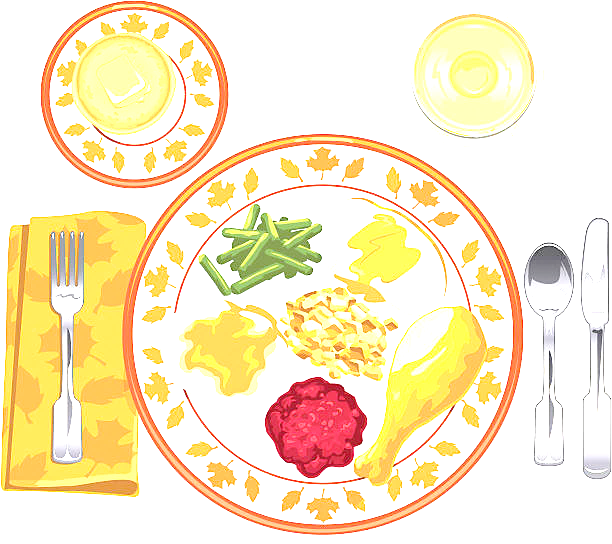 PONEDELJEK                                                         TOREKSREDaČETRTEKPETEK                                                                                               DOBER TEK!                                                                                                                                              ALERGENIMalica:PISAN KRUH, TOPLJENI SIRČEK, SVEŽA PAPRIKA, ŠIPKOV ČAJ, MEŠANO SADJEGLUTEN, MLEKOKosilo:SEGEDIN, KROMPIR V KOSIH, FRUTABELA, SOKGLUTENMalica:ČOKOLINO, MLEKOGLUTEN, MLEKOZdrava šola:BANANEKosilo:CVETAČNA JUHA, TELEČJA RIŽOTA Z GOBAMI, ZELENA SOLATA, JAGODNI PINJENEC, VODAGLUTEN, MLEKOMalica:RŽEN KRUH, MASLO, MED, BELA KAVA, JABOLKAGLUTENKosilo:KOSTNA JUHA Z ZAKUHO, PIŠČANČJI PAPRIKAŠ, ŠIROKI REZANCI, STROČJI FIŽOL V SOLATI, SOKZELENA, GLUTEN, JAJCAMalica:ČRNA ŽEMLJA, POSEBNA SALAMA, KISLA KUMARICA, PLANINSKI ČAJGLUTENZdrava šola:POMARANČEKosilo:PREŽGANKA, MESNI KANELONI, GOVNAČ, VODAGLUTEN, JAJCA, MLEKOMalica:BIO POLNOZRNATI ŽEPEK S SIROM IN SEMENI, SADNI ČAJ, MEŠANO SADJEGLUTEN, MLEKO, JAJCA, SEZAMOVO SEMEKosilo:ZELENJAVNA ENOLONČNICA, CARSKI PRAŽENEC, SOKGLUTEN, MLEKO, JAJCA